Р О С С И Й С К А Я   Ф Е Д Е Р А Ц И ЯБ Е Л Г О Р О Д С К А Я  О Б Л А С Т Ь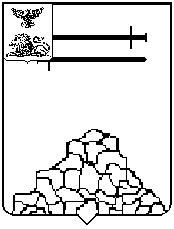 АДМИНИСТРАЦИЯ МУНИЦИПАЛЬНОГО РАЙОНА«ЯКОВЛЕВСКИЙ РАЙОН»г.СтроительР А С П О Р Я Ж Е Н И Е« 26» апреля 2016 г.							№ 359-рО внесении изменений в распоряжениеглавы администрации района от 06.04.2010г. №306-рВ соответствии с Указом Президента Российской Федерации от              21 сентября 2009 года N 1065 "О проверке достоверности и полноты сведений, представляемых гражданами, претендующими на замещение должностей федеральной государственной службы, и федеральными государственными служащими, и соблюдения федеральными государственными служащими требований к служебному поведению", в целях обеспечения единой государственной политики в области противодействия коррупции:Внести в распоряжение главы администрации Яковлевского района от 06.04.2010 г. №306-р  «О проверке достоверности и полноты сведений, представляемых гражданами, претендующими на замещение должностей муниципальной службы района, и муниципальными служащими района, и соблюдения муниципальными служащими района требований к служебному поведению» следующие изменения:- признать утратившим силу Положение о проверке достоверности и полноты сведений, представляемых гражданами, претендующими на замещение должностей муниципальной службы района, и муниципальными служащими района, и соблюдения муниципальными служащими района требований к служебному поведению, утвержденное в пункте 1 названного распоряжения;- утвердить в пункте 1 названного распоряжения прилагаемое Положение о проверке достоверности и полноты сведений, представляемых гражданами, претендующими на замещение должностей муниципальной службы района, и муниципальными служащими района, и соблюдения муниципальными служащими района требований к служебному поведению.2. Рекомендовать администрациям городских и сельских поселений района разработать и утвердить соответствующие нормативные правовые акты.3. Контроль за исполнением постановления возложить на заместителя главы администрации района – руководителя аппарата  главы администрации района И.Н.Гордиенко.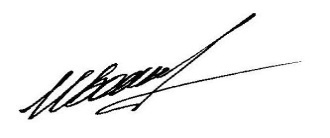 Глава администрации Яковлевского района							И.В.Бойченко		Утвержденораспоряжением администрациимуниципального района«Яковлевский район»от « 26 » апреля 2016 г. №359Положениео проверке достоверности и полноты сведений, представляемых гражданами, претендующими на замещениедолжностей муниципальной службы района, и муниципальными служащими района, и соблюдения муниципальными служащими района требований к служебному поведению1. Настоящим Положением определяется порядок осуществления проверки:а) достоверности и полноты сведений о доходах, об имуществе и обязательствах имущественного характера, представленных в соответствии с постановлением главы администрации района от 14 августа 2009 года N 363 "О представлении гражданами, претендующими на замещение должностей муниципальной службы района, и муниципальными служащими района сведений о доходах, об имуществе и обязательствах имущественного характера":- гражданами, претендующими на замещение должностей муниципальной службы района (далее - граждане), на отчетную дату;- муниципальными служащими района (далее - муниципальные служащие) за отчетный период и за два года, предшествующие отчетному периоду;б) достоверности и полноты сведений, представленных гражданами при поступлении на муниципальную службу района в соответствии с нормативными правовыми актами Российской Федерации (далее - сведения, представляемые гражданами в соответствии с нормативными правовыми актами Российской Федерации);в) соблюдения муниципальными служащими в течение трех лет, предшествующих поступлению информации, явившейся основанием для осуществления проверки, предусмотренной настоящим подпунктом, ограничений и запретов, требований о предотвращении или урегулировании конфликта интересов, исполнения ими обязанностей, установленных Федеральным законом от 25 декабря 2008 года N 273-ФЗ "О противодействии коррупции" и другими федеральными законами (далее - требования к служебному поведению).2. Проверка, предусмотренная подпунктами "б" и "в" пункта 1 настоящего Положения, осуществляется соответственно в отношении граждан, претендующих на замещение любой должности муниципальной службы района, и муниципальных служащих, замещающих любую должность муниципальной службы района.3. Проверка достоверности и полноты сведений о доходах, об имуществе и обязательствах имущественного характера, представляемых муниципальным служащим, замещающим должность в органе местного самоуправления района, не предусмотренную перечнем должностей, утвержденным в органе местного самоуправления района в соответствии с пунктом 1 постановления главы администрации района от 24.07.2009 г.         № 337 «Об утверждении перечня должностей, по которым предоставляются сведения о доходах, об имуществе и обязательствах имущественного характера», и претендующим на замещение должности муниципальной  службы района, предусмотренной этим перечнем должностей, осуществляется в порядке, установленном настоящим Положением для проверки сведений, представляемых гражданами в соответствии с нормативными правовыми актами Российской Федерации.4. Проверка, предусмотренная пунктом 1 настоящего Положения, осуществляется по решению руководителя органа местного самоуправления района (представителя нанимателя).Решение принимается отдельно в отношении каждого гражданина или муниципального служащего и оформляется в письменной форме.5. Кадровые службы органов местного самоуправления района осуществляют проверку:а) достоверности и полноты сведений о доходах, об имуществе и обязательствах имущественного характера, представляемых гражданами, претендующими на замещение должностей муниципальной службы района, назначение на которые и освобождение от которых осуществляются руководителем соответствующего органа местного самоуправления района, а также сведений, представляемых указанными гражданами в соответствии с нормативными правовыми актами Российской Федерации;б) достоверности и полноты сведений о доходах, об имуществе и обязательствах имущественного характера, представляемых муниципальными служащими, замещающими должности муниципальной  службы района, указанные в подпункте "а" настоящего пункта;в) соблюдения муниципальными служащими, замещающими должности муниципальной службы района, указанные в подпункте "а" настоящего пункта, требований к служебному поведению.6. Основанием для осуществления проверки, предусмотренной пунктом 1 настоящего Положения, является достаточная информация, представленная в письменном виде в установленном порядке:а) правоохранительными органами, иными государственными органами, органами местного самоуправления и их должностными лицами;б) должностными лицами кадровых служб органов местного самоуправления района, ответственными за работу по профилактике коррупционных и иных правонарушений;в) постоянно действующими руководящими органами политических партий и зарегистрированных в соответствии с законом иных общероссийских общественных объединений, не являющихся политическими партиями;г) Общественной палатой Яковлевского района;д) общероссийскими и региональными средствами массовой информации.6. В случае поступления в орган местного самоуправления района информации, указанной в пункте 6 настоящего Положения, руководитель соответствующего органа местного самоуправления района обязан в течение 3-х рабочих дней уведомить о поступившей информации главу администрации Яковлевского района.7. Информация анонимного характера не может служить основанием для проверки.8. Проверка осуществляется в срок, не превышающий 60 дней со дня принятия решения о ее проведении. Срок проверки может быть продлен до 90 дней лицами, принявшими решение о ее проведении.9. Кадровые службы органов местного самоуправления района осуществляют проверку:а) самостоятельно;б) путем направления в установленном порядке запроса в федеральные органы исполнительной власти, уполномоченные на осуществление оперативно-розыскной деятельности, в соответствии с частью третьей статьи 7 Федерального закона от 12 августа 1995 года N 144-ФЗ "Об оперативно-розыскной деятельности" (далее - Федеральный закон "Об оперативно-розыскной деятельности").10. При осуществлении проверки уполномоченные должностные лица вправе:а) проводить беседу с гражданином или муниципальным служащим;б) изучать представленные гражданином или муниципальным служащим сведения о доходах, об имуществе и обязательствах имущественного характера и дополнительные материалы;в) получать от гражданина или муниципального служащего пояснения по представленным им сведениям о доходах, об имуществе и обязательствах имущественного характера и материалам;г) направлять в установленном порядке запрос в федеральные государственные органы, территориальные органы федеральных государственных органов (кроме запросов, касающихся осуществления оперативно-розыскной деятельности или ее результатов), государственные органы области, органы местного самоуправления, на предприятия, в учреждения, организации и общественные объединения (далее - государственные органы и организации) об имеющихся у них сведениях: о доходах, об имуществе и обязательствах имущественного характера гражданина или гражданского служащего, его супруги (супруга) и несовершеннолетних детей; о достоверности и полноте сведений, представленных гражданином в соответствии с нормативными правовыми актами Российской Федерации; о соблюдении муниципальными служащими требований к служебному поведению;д) наводить справки у физических лиц и получать от них информацию с их согласия;е) осуществлять анализ сведений, представленных гражданином или муниципальным служащим в соответствии с законодательством Российской Федерации и Белгородской области о противодействии коррупции.11. В запросе, предусмотренном подпунктом "г" пункта 10 настоящего Положения, указываются:а) фамилия, имя, отчество руководителя государственного органа или организации, в которые направляется запрос;б) нормативный правовой акт, на основании которого направляется запрос;в) фамилия, имя, отчество, дата и место рождения, место регистрации, жительства и (или) пребывания, должность и место работы (службы) гражданина или муниципального служащего, его супруги (супруга) и несовершеннолетних детей, сведения о доходах, об имуществе и обязательствах имущественного характера которых проверяются, гражданина, представившего сведения в соответствии с нормативными правовыми актами Российской Федерации и Белгородской области, полнота и достоверность которых проверяются, либо муниципального служащего, в отношении которого имеются сведения о несоблюдении им требований к служебному поведению;г) содержание и объем сведений, подлежащих проверке;д) срок представления запрашиваемых сведений;е) фамилия, инициалы и номер телефона муниципального служащего, подготовившего запрос;ж) идентификационный номер налогоплательщика (в случае направления запроса в налоговые органы Российской Федерации);з) другие необходимые сведения.12. В запросе о проведении оперативно-розыскных мероприятий, помимо сведений, перечисленных в пункте 11 настоящего Положения, указываются сведения, послужившие основанием для проверки, государственные органы и организации, в которые направлялись (направлены) запросы, и вопросы, которые в них ставились, дается ссылка на соответствующие положения Федерального закона "Об оперативно-розыскной деятельности".13. Запросы, кроме запросов, указанных в пункте 14 настоящего Положения, направляются руководителями органов местного самоу4правления района в государственные органы области и иных субъектов Российской Федерации, территориальные органы федеральных государственных органов (кроме территориальных органов федеральных органов исполнительной власти, уполномоченных на осуществление оперативно-розыскной деятельности), органы местного самоуправления, на предприятия, в учреждения, организации и общественные объединения.14. Запросы в кредитные организации, налоговые органы Российской Федерации, органы, осуществляющие государственную регистрацию прав на недвижимое имущество и сделок с ним, направляются главой администрации Яковлевского района, либо первым заместителем главы администрации Яковлевского района.Запросы в федеральные органы исполнительной власти, уполномоченные на осуществление оперативно-розыскной деятельности, направляются главой администрации района.15. Руководители государственных органов и организаций, в адрес которых поступил запрос, обязаны организовать исполнение запроса в соответствии с федеральными законами и иными нормативными правовыми актами Российской Федерации и представить запрашиваемую информацию.16. Кадровые службы органов местного самоуправления района обеспечивают:а) уведомление в письменной форме муниципального служащего о начале в отношении его проверки и разъяснение ему содержания подпункта "б" настоящего пункта - в течение двух рабочих дней со дня получения соответствующего решения;б) проведение в случае обращения муниципального служащего беседы с ним, в ходе которой он должен быть проинформирован о том, какие сведения, представляемые им в соответствии с настоящим Положением, и соблюдение каких требований к служебному поведению подлежат проверке, - в течение семи рабочих дней со дня обращения муниципального служащего, а при наличии уважительной причины - в срок, согласованный с гражданским служащим.17. По окончании проверки кадровые службы органов местного самоуправления района обязаны ознакомить муниципального служащего с результатами проверки с соблюдением законодательства Российской Федерации о государственной тайне.18. Муниципальный служащий вправе:а) давать пояснения в письменной форме: в ходе проверки; по вопросам, указанным в подпункте "б" пункта 16 настоящего Положения; по результатам проверки;б) представлять дополнительные материалы и давать по ним пояснения в письменной форме;в) обращаться в соответствующую кадровую службу с подлежащим удовлетворению ходатайством о проведении с ним беседы по вопросам, указанным в подпункте "б" пункта 16 настоящего Положения.19. Пояснения, указанные в пункте 18 настоящего Положения, приобщаются к материалам проверки.20. На период проведения проверки муниципальный служащий может быть отстранен от замещаемой должности муниципальной службы района на срок, не превышающий 60 дней со дня принятия решения о ее проведении. Указанный срок может быть продлен до 90 дней лицом, принявшим решение о проведении проверки.На период отстранения муниципального служащего от замещаемой должности муниципальной службы района денежное содержание по замещаемой им должности сохраняется.21. Кадровые службы органов местного самоуправления района представляют лицу, принявшему решение о проведении проверки, доклад о ее результатах.22. По результатам проверки должностному лицу, уполномоченному назначать гражданина на должность муниципальной службы района или назначившему муниципального служащего на должность муниципальной  службы района, в установленном порядке представляется доклад. При этом в докладе должно содержаться одно из следующих предложений:а) о назначении гражданина на должность муниципальной службы района;б) об отказе гражданину в назначении на должность муниципальной службы района;в) об отсутствии оснований для применения к муниципальному служащему мер юридической ответственности;г) о применении к муниципальному служащему мер юридической ответственности;д) о представлении материалов проверки в соответствующую комиссию по соблюдению требований к служебному поведению муниципальных служащих и урегулированию конфликта интересов;е) о представлении материалов проверки в комиссию по координации работы по противодействию коррупции в Яковлевском районе.23. Сведения о результатах проверки с письменного согласия лица, принявшего решение о ее проведении, предоставляются кадровыми службами органов местного самоуправления района с одновременным уведомлением об этом гражданина или муниципальног служащего, в отношении которых проводилась проверка, правоохранительным и налоговым органам, постоянно действующим руководящим органам политических партий и зарегистрированных в соответствии с законом иных общероссийских общественных объединений, не являющихся политическими партиями, Общественной палате Яковлевского района, предоставившим информацию, явившуюся основанием для проведения проверки, с соблюдением законодательства Российской Федерации о персональных данных и государственной тайне.24. При установлении в ходе проверки обстоятельств, свидетельствующих о наличии признаков преступления или административного правонарушения, материалы об этом представляются в государственные органы в соответствии с их компетенцией.25. Должностное лицо, уполномоченное назначать гражданина на должность муниципальной  службы района или назначившее муниципального служащего на должность муниципальной службы района, рассмотрев доклад и соответствующее предложение, указанные в пункте 22 настоящего Положения, принимает одно из следующих решений:а) назначить гражданина на должность муниципальной службы района;б) отказать гражданину в назначении на должность муниципальной службы района;в) применить к муниципальному служащему меры юридической ответственности;г) представить материалы проверки, проведенной в отношении муниципального служащего, в соответствующую комиссию по соблюдению требований к служебному поведению муниципальных служащих и урегулированию конфликта интересов;д) представить материалы проверки в комиссию по координации работы по противодействию коррупции в Яковлевском районе.26. Материалы проверки хранятся в кадровой службе органов местного самоуправления района в течение трех лет со дня ее окончания, после чего передаются в архив.